Namunaviy  taqvim  mavzuiy reja  to’grisidaEslatma :Har bir mashg’ulot davomida o’quvchilarda  shakllantiriladigan  tayanch va fanga oid kompetensiyalar  elementlari  dars ishlanmasining  maqsadlarida keltirilishi lozim.Masalan:  Darsning ta’limiy maqsadiga  fanga oid kompetensiyalar elementlari,  tarbiyaviy  va rivojlantiruvchi maqsadlariga  esa tayanch kompetensiyalar  elementlari kiritilishi mumkin.Kompetensiyaviy ta’limni  tashkil etish qanday bosqichlarda  va qaysi sinflarda amalga oshiriladi.Yangi davlat ta’lim standarti va o’quv dasturlari 2017-2018 o’quv yilidan boshlab bosqichma-bosqich amaliyotga joriy etish quyidagi tartibda amalga oshiriladi:I-bosqich:  2017-2018-o'quv yilidan 1-,4-,6-,7-,10-sinflarda;II-bosqich: 2018-2019-o'quv yilidan 1-,2-,11-sinflarda;III-bosqich:  2019-2020-o'quv yilidan  1-,3-,8-,9-sinflarda;IV-osqich: 2020-2021- o'quv yilidan  5-sinflarda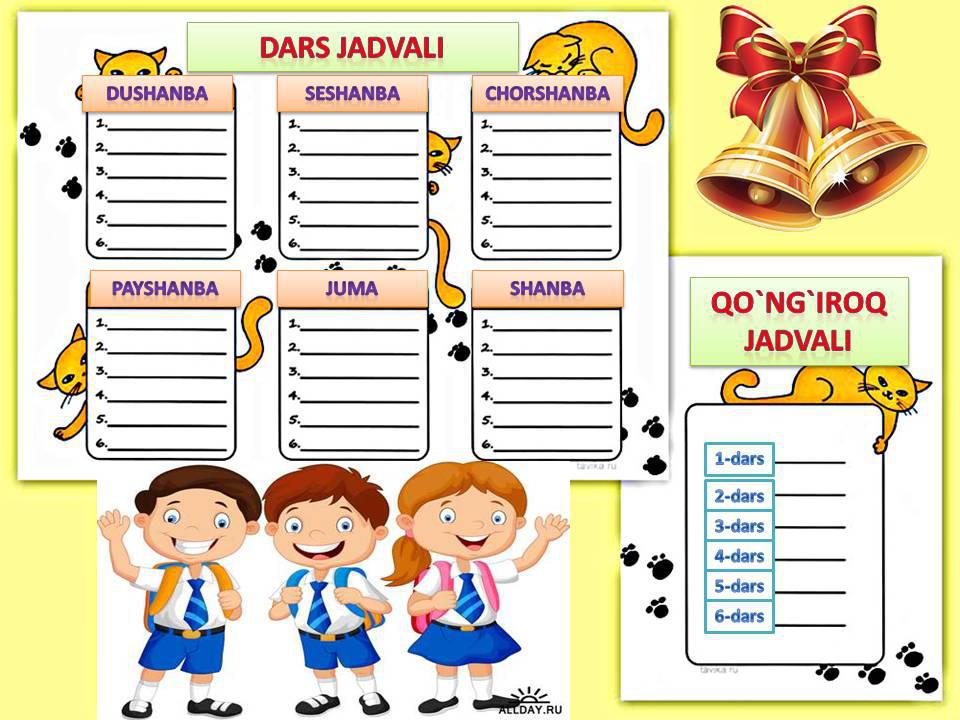 2019-2020 o‘quv yili uchun 3-sinf “Ona tili” fanidan taqvim mavzu rejasi2019-2020 o‘quv yili uchun 3-sinf “O‘qish” fanidan taqvim mavzu rejasi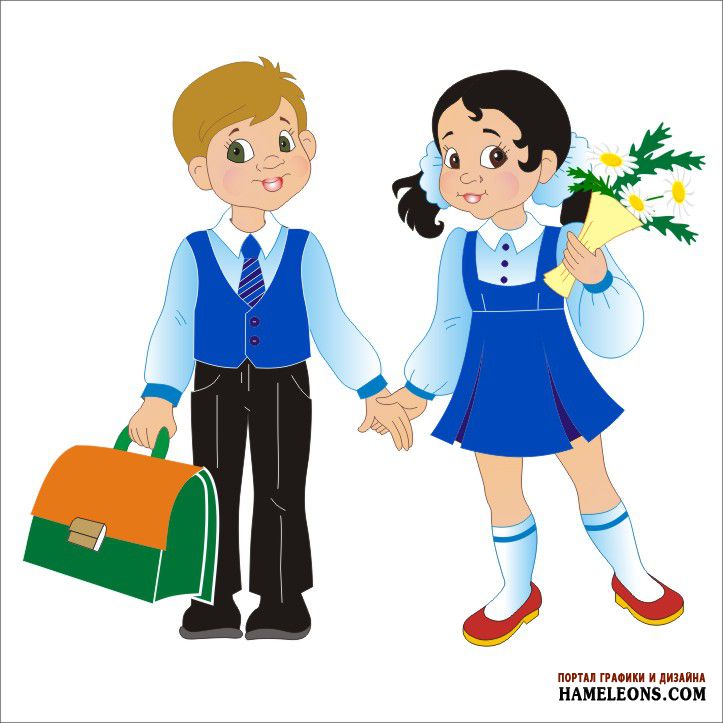 2019-2020 o‘quv yili uchun 3-sinf “Matematika” fanidan taqvim mavzu rejasi2019-2020 o‘quv yili uchun 3-sinf “Odobnoma” fanidan taqvim mavzu rejasi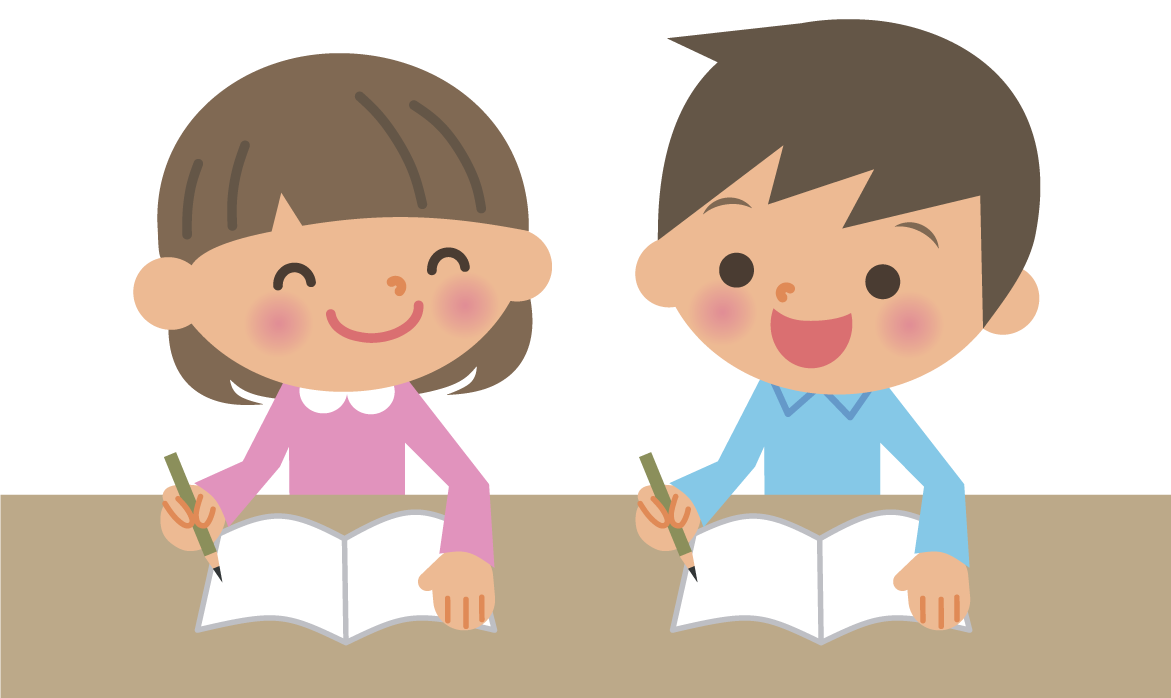 2019-2020 o‘quv yili uchun 3-sinf “Tabiatshunoslik” fanidan taqvim mavzu rejasi2019-2020 o‘quv yili uchun 3-sinf “ Tasviriy san`at” fanidan taqvim mavzu rejasi2018-2019 o’quv yili uchun  3-sinf  “Texnologiya ”fanidantaqvim mavzuiy reja2019-2020 o’quv yili uchun  3-sinf  “Musiqa ”fanidantaqvim mavzuiy reja1-yarim yillik2019-2020 o’quv yili uchun  3-sinf  “Musiqa ”fanidantaqvim mavzuiy reja  2-yarim yillik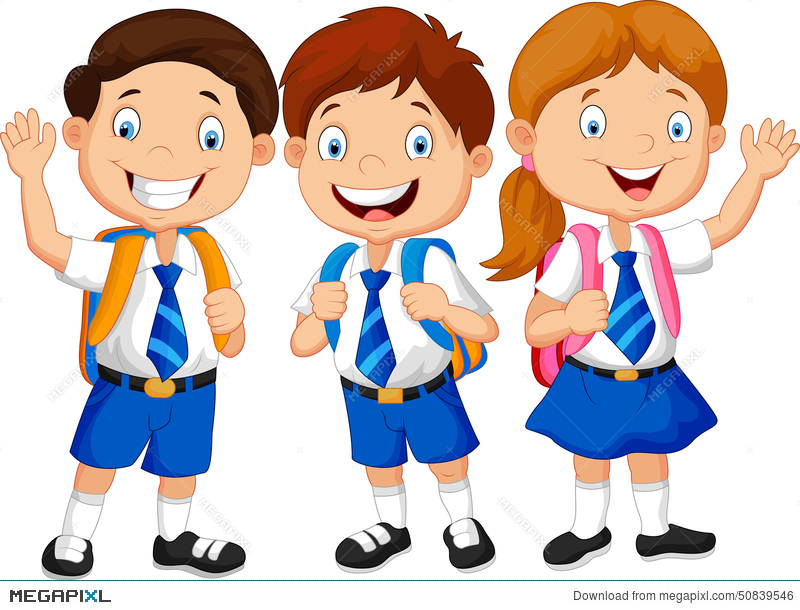 T/rMavzuning nomiAjratilgan soatlarRejaAmaldaUygavazifa1.Sondan yig’indini ayirish18.09.2017 y10-bet, 38-misol, 39-masala2.3.4.5.№MavzularSoatiVaqtiAmalda  Amalda  Amalda  Amalda  Uyga vazifakompetns1-chorak-45 soat1-chorak-45 soat1-chorak-45 soat1-chorak-45 soat1-chorak-45 soat1-chorak-45 soat1-chorak-45 soat1-chorak-45 soat1-chorak-45 soat1-chorak-45 soat TAKRORLASH (24 SOAT) TAKRORLASH (24 SOAT) TAKRORLASH (24 SOAT) TAKRORLASH (24 SOAT) TAKRORLASH (24 SOAT) TAKRORLASH (24 SOAT) TAKRORLASH (24 SOAT) TAKRORLASH (24 SOAT) TAKRORLASH (24 SOAT) TAKRORLASH (24 SOAT)1Nutq. Gap. So'z (1-3-mashq)12.094-mashq4-mashqFK1,FK2,TK3,TK42Nutqning tuzilishi.(5-6-mashq)13.097-mashq7-mashqFK1,FK2,TK33Matn (8-9-mashq)14.0910-mashq10-mashqFK1,FK2,TK3,TK44Matnning tuzilishi. (11-12-mashq)15.0913-mashq13-mashqFK1, TK2,TK55Matndagi so'zlarning bog'lanishi. (14-15-mashq)16.0916-mashq16-mashqFK1,FK2,TK2,TK3,6Gaplarning tuzilishi (17-18-mashq)19.0919-mashq19-mashqFK1,FK2,TK2,TK57Tovushlar va harllar (20-21 -mashq)110.0922-mashq22-mashqFK1,FK2,TK3,TK48Unli va undosh tovushlar (23-24-mashq)111.0925-mashq25-mashqFK1,FK2,TK3,TK49O'zbek alifbosi (26-27-mashq)112.0928-mashq28-mashqFK1,FK2,TK3,TK410Mustahkamlash (29-30-mashq)113.0931-mashq31-mashqFK1,FK2,TK3,TK611Mustahkamlash ( 32-33-mashq)116.0934-mashq34-mashqFK1,FK2,TK2,TK5121- nazorat ishi117.09takrorlashtakrorlash13Tutuq belgisi (35-36-mashq)118.0937-mashq37-mashqFK1,FK2,TK3,TK414Tutuq belgisi (38-39-mashq)119.0940-mashq40-mashqFK1,FK2,TK3,TK415Tutuq belgili so'zlar imlosi (41-42-mashq)120.0943-mashq43-mashqFK1,FK2,TK3,TK616Sh, ch, ng, harflar birikmalari (44-45-mashq)123.0946-mashq46-mashqFK1,FK2,TK2,TK3,TK417Sh, ch, ng, harf birikmalari imlosi (47-48-mashq)124.0949-mashq49-mashqFK1,FK2,TK418Jarangli va jarangsiz undoshlar (50 -52-mashq)125.0953-mashq53-mashqFK1,FK2,TK2,TK3,TK4191 -oktabr — O'qituvchi va murabbiylar kuni (54-55-mashq)126.0956-mashq56-mashqFK1,FK2,TK2,TK3,TK420Talafftizda tushib qoladigan undoshlar (57-58-m)127.0959-mashq59-mashqFK1,FK2,TK2,TK3,TK421Yonma-yon kelgan bir xil undoshlar (60-61-m)130.0962-mashq62-mashqFK1,FK2,TK3,TK422Yonma-yon kelgan bir xil undoshlar (63-64-mash)12.1065-mashq65-mashqFK1,FK2,TK2,TK3,TK423Yonma-yon kelgan bir xil undoshlar (66-67-mashq)13.1068-mashq68-mashqFK1,FK2,TK2,TK4242- nazorat ishi14.10GAP (30SOAT)GAP (30SOAT)GAP (30SOAT)GAP (30SOAT)GAP (30SOAT)GAP (30SOAT)GAP (30SOAT)GAP (30SOAT)GAP (30SOAT)GAP (30SOAT)25Gap haqida ma'lumot (69-70-mashq)17.1071-mashq71-mashq26Gapning maqsadiga ko‘ra turlari (72-73-mashq)18.1074-mashq74-mashq27Darak gap haqida ma'lumot (75-76-mashq)19.1077-mashq77-mashqFK1,FK2,TK2,TK528Darak gapda tinish belgilari (78-79 -mashq)110.1080-mashq80-mashqFK1,FK2,TK4,TK529So'roq gap haqida ma'lumot (81-82-mashq)111.1083-mashq83-mashqFK1,FK2,TK4,TK530So'roq gaplarda tinish belgilari (84-85-mashq)114.1086-mashq86-mashqFK1,FK2,TK3,TK431So'roq gapning talaffuzi (87-88-mashq)115.1089-mashq89-mashqFK1,FK2,TK4,TK532 Mustahkamlash (90-91-mashq)116.1092-mashq92-mashqFK1,FK2,TK4,TK533Mustahkamlash (Ijodiy diktant, tahlil bilan)117.10FK1,FK2,TK4,TK534Buyruq gap (93-94-mashq)118.1095-mashq95-mashqFK1,FK2,TK2,TK4,TK535Mustahkamlash (96-98-mashq)121.1099-mashq99-mashqFK1,FK2,TK2,TK3,TK436His-hayajon gap (99-100-mashq)122.10101-mashq101-mashqFK1,FK2,TK437His-hayajonli gaplarda tinish belgilarining qo'llanilishi (102-103-mashq)123.10104-mashq104-mashqFK1,FK2,TK2,TK3,TK4383- nazorat ishi124.1039Nazorat ishi tahlili125.10FK1,FK2,TK2,TK3,TK440Gap bo'laklari (105-106-mashq)128.10107-mashq107-mashqFK1,FK2,TK2,TK3,TK441Bosh bo'laklar haqida ma'lumot (108-109-mashq)129.10110-mashq110-mashqFK1,FK2,TK3,TK442Bosh bo'laklarning turlari (111-11 2-mashq)130.10113-mashq113-mashqFK1,FK2,TK2,TK3,TK443Mustahkamlash (114-115-mashq)131.10116-mashq116-mashqFK1,FK2,TK2,TK4444- nazorat ishi11.11FK1,FK2,TK2,TK3,TK445Nazorat ishi tahlili14.11FK1,FK2,TK2,TK3,TK42-chorak 35- soat2-chorak 35- soat2-chorak 35- soat2-chorak 35- soat2-chorak 35- soat2-chorak 35- soat2-chorak 35- soat2-chorak 35- soat2-chorak 35- soat2-chorak 35- soat46Bosh bo'laklarning qo'llanishi (117-118-mashqlar)111.11119-mashq119-mashqFK1,FK2,TK2,TK3,TK447Bosh bo'laklarning qo'llanishi (120-12l-mashq)112.11122-mashq122-mashqFK1,FK2,TK3,TK448Bosh bo'laklarning qo'llanishi (123-124-mashq)113.11125-mashq125-mashqFK1,FK2,TK2,TK3,TK449Ikkinchi darajali bo'laklar (126-127-mashq)114.11128-mashq128-mashqFK1,FK2,TK2,TK450Ikkinchi darajali bo'laklar (129-130-mashq)115.1113 l-mashq13 l-mashqFK1,FK2,TK2,TK3,TK451Ikkinchi darajali bo'laklar (132-133-mashq)118.11134-mashq134-mashqFK1,FK2,TK2,TK3,TK452Gapda so'zlarning bog'lanishi (135-136-mashq)119.11137-mashq137-mashqFK1,FK2,TK2,TK3,TK453Gapda so'zlarning bog'lanishi (138-139-mashq)120.11140-mashq140-mashqFK1,FK2,TK2,TK3,TK454Gapda so'zlarning bog'lanishi (141-142-mashq)121.11143-mashq143-mashqFK1,FK2,TK3,TK455Mustahkamlash (144-145-mashq)122.11Bilimingizni tekshiringBilimingizni tekshiringFK1,FK2,TK3,TK4565- nazorat ishi125.1157Nazorat ishi tahlili126.11SO'Z TARKIBI (22 SOAT)SO'Z TARKIBI (22 SOAT)SO'Z TARKIBI (22 SOAT)SO'Z TARKIBI (22 SOAT)SO'Z TARKIBI (22 SOAT)SO'Z TARKIBI (22 SOAT)SO'Z TARKIBI (22 SOAT)SO'Z TARKIBI (22 SOAT)SO'Z TARKIBI (22 SOAT)SO'Z TARKIBI (22 SOAT)58Asos va asosdosh so'zlar (146-147 -mashq)127.11148-mashq148-mashqFK1,FK2,TK2,TK559Asos va asosdosh so'zlar (149-150-mashq)128.11151-mashq151-mashqFK1,FK2,TK4,TK560Asosdosh so'zlarni tanlash (152-153-mashq)129.11154-mashq154-mashqFK1,FK2,TK4,TK561Asos va asosdosh so'zlar (155-15 6-mashq)12.12157-mashq157-mashqFK1,FK2,TK3,TK462Asos va asosdosh so'zlar (158-159-mashq)13.12160-mashq160-mashqFK1,FK2,TK4,TK563Asos va asosdosh so'zlar (161-162-mashq)14.12163-mashq163-mashqFK1,FK2,TK4,TK5646-Nazorat ishi15.12FK1,FK2,TK4,TK565nazorat ishi tahlili16.12FK1,FK2,TK2,TK4,TK566So'z yasovchi qo'shimchalar (164-165-mashq)19.12166-mashq166-mashqFK1,FK2,TK2,TK567So'z yasovchi qo'shimchalarning imlosi (167-168-mashq)110.12169-mashq169-mashqFK1,FK2,TK4,TK568So'z yasovchi qo'shimchalarning qo'llanishi (170-171- mashq)111.12172-mashq172-mashqFK1,FK2,TK4,TK569Mustahkamlash (173-175-mashq)112.12176-mashq176-mashqFK1,FK2,TK3,TK470Yasama so'zlarning talaffuzi (177-178-mashq)113.12179-mashq179-mashqFK1,FK2,TK4,TK5717- Nazorat ishi116.12FK1,FK2,TK4,TK5727- nazorat ishi tahlili117.12FK1,FK2,TK4,TK573So'zlarni o'zaro bog'lovchi qo'shimchalar (180-182- mashq)118.12183-mashq183-mashqFK1,FK2,TK2,TK4,TK574So'zlarni o'zaro bog'lovchi qo'shimchalar (184-185- mashq)119.12186-mashq186-mashqFK1,FK2,TK2,TK575So'zlarni o'zaro bog'lovchi qo'shimchalar (187-188- mashq)120.12189-mashq189-mashqFK1,FK2,TK4,TK576So'zlarni o'zaro bog'lovchi qo'shimchalar (190-191- mashq)123.12192-mashq192-mashqFK1,FK2,TK4,TK577So'zlarni o'zaro bog'lovchi qo'shimchalar (193-194- mashq)124.12195-mashq195-mashqFK1,FK2,TK3,TK478So'zlarni o'zaro bog'lovchi qo'shimchalar (196-197- mashq)125.12198-mashq198-mashqFK1,FK2,TK4,TK579So'zlarni o'zaro bog'lovchi qo'shimchalar (199-200- mashq)126.12Bilimingizni tekshiringBilimingizni tekshiringFK1,FK2,TK4,TK580Nazorat ishi №8 Test127.123-chorak-50 soat3-chorak-50 soat3-chorak-50 soat3-chorak-50 soat3-chorak-50 soat3-chorak-50 soat3-chorak-50 soat3-chorak-50 soat3-chorak-50 soat3-chorak-50 soatSO'Z TURKUMLARI. (64 SOAT)SO'Z TURKUMLARI. (64 SOAT)SO'Z TURKUMLARI. (64 SOAT)SO'Z TURKUMLARI. (64 SOAT)SO'Z TURKUMLARI. (64 SOAT)SO'Z TURKUMLARI. (64 SOAT)SO'Z TURKUMLARI. (64 SOAT)SO'Z TURKUMLARI. (64 SOAT)SO'Z TURKUMLARI. (64 SOAT)SO'Z TURKUMLARI. (64 SOAT)81So'z turkumlari. ( 201-202-mashq)113.01203-mashq203-mashqFK1,FK2,TK4,TK582So'z turkumlari. (204-205-mashq)114.01206-mashq206-mashqFK1,FK2,TK4,TK583So'z turkumlari. (207-208-mashq)115.01209-mashq209-mashqFK1,FK2,TK3,TK484Ot haqida ma'lumot (210-211-mashq)116.01212 -mashq212 -mashqFK1,FK2,TK4,TK585Otlarning yasalishi (213-214-mashq)117.01215-mashq215-mashqFK1,FK2,TK4,TK586Mashqlar bilan ishlash (216-217-mashq)120.01218-mashq218-mashqFK1,FK2,TK4,TK587Takrorlash (219-220-mashq)121.01221-mashq221-mashqFK1,FK2,TK2,TK4,TK588 Kim?, Nima? so‘rog‘iga javob bo‘lgan so‘zlar122.01224-mashq224-mashqFK1,FK2,TK2,TK589Hayvon nomlarini bildirgan otlar (225-226-mashq)123.01227-mashq227-mashqFK1,FK2,TK4,TK590Kim?, Nima? so‘rog‘iga javob bo‘lgan so‘zlar124.01230-mashq230-mashqFK1,FK2,TK4,TK5919-Nazorat ishi .Diktant127.01929- nazorat ishi tahlli128.0193Otlarda birlik va ko'plik (231-232-mashq)129.01233-mashq233-mashqFK1,FK2,TK4,TK594Ko'plikdagi otlarning imlosi (234-235-mashq)130.01236-mashq236-mashqFK1,FK2,TK4,TK595Birlik va ko'plikdagi otlarni farqlash (237-238-mashq)131.01239-mashq239-mashqFK1,FK2,TK2,TK4,TK596Mashqlar bilan ishlash. (240-241-mashq)13.02242-mashq242-mashqFK1,FK2,TK2,TK597Rasm asosida matn yaratish. (243-244-mashq)14.02245-mashq245-mashqFK1,FK2,TK4,TK59810-Nazorat ishi. Ta’limiy diktant.15.0299Ot yasovchi qo'shimchalar (246-247-mashq)16.02248-mashq248-mashqFK1,FK2,TK3,TK4100Ot yasovchi qo'shimchalarning turlari (249-250-mashq)17.02251-mashq251-mashqFK1,FK2,TK4,TK5101Yasama otlarning imlosi (252 -253-mashq)110.02254-mashq254-mashqFK1,FK2,TK4,TK5102Mustahkamlash (255-256-mashq)111.02Bilimingizni tekshiringBilimingizni tekshiringFK1,FK2,TK4,TK5103Sifat haqida ma’lumot (257-258-mashq)112.02259-mashq259-mashqFK1,FK2,TK2,TK4,TK5104Sifatning shaxs va narsalar bclgisini bildirish. (260-261- mashq)113.02262-mashq262-mashqFK1,FK2,TK2,TK5105Sifatning qanday, qanaqa so'roqlariga jabov berish. (263- 264-mashq)114.02265-mashq265-mashqFK1,FK2,TK4,TK5106Sifatning otga bog'lanishi (266-267-mashq)117.02268-mashq268-mashqFK1,FK2,TK4,TK5107Sifat yasovchi qo'shimchalar (269-270-mashq)118.02271-mashq271-mashqFK1,FK2,TK3,TK4108Yasama sifatlar (272-273-mashq)119.02274-mashq274-mashqFK1,FK2,TK4,TK5109Sifatlarga so'roq bensh. (275-276-mashq)120.02277-mashq277-mashqFK1,FK2,TK4,TK5110Qarama-qarshi ma'noli sifatlar. (278-279-mashq)121.02280-mashq280-mashqFK1,FK2,TK4111Sifat va otlarni aniqlash (281-282-mashq)1 24.02283-mashq283-mashqFK1,FK2,TK4,TK3112 Zid ma’noli so‘zlar (284-285-mashq)125.02Bilimingizni tekshiringBilimingizni tekshiringFK1,FK2,TK3,TK4,T6113Son haqida ma'lumot (286-287 -mashq)126.02288-mashq288-mashqFK1,FK2,TK3,TK4,114Sonning turlari (289-290-mashq)127.02291-mashq291-mashqFK1,FK4,TK4115Son so'zlarning imlosi (292-293-mashq)128.02294-mashq)294-mashq)FK2,TK3,TK4,TK5116Mashqlar bilan ishlash (295-296-mashq)12.03297-mashq297-mashqFK2,TK2TK3,TK4,117Mustahkamlash (298-299-mashq)13.03300-mashq300-mashqFK1,FK2,TK411811- nazorat ishi Bayon14.03FK1,FK2,TK4,TK311911-nazorat ishi tahlili15.03FK1,FK2,TK3,TK4,T6120Fe'l haqida ma'lumot (301-302-mashq)16.03303-mashq303-mashqFK1,FK2,TK3,TK4,121Fe'lning so'roqlari (304-305-mashq)19.03306-mashq306-mashqFK1,FK4,TK4122Mashqlar bilan ishlash. (307-308-mashq)110.03309-mashq309-mashqFK2,TK3,TK4,TK5123 Yaqin ma’noli  fe'llar tanlash mashqi (310 -311- mashq)111.03312-mashq312-mashqFK2,TK2TK3,TK4,124Mustahkamlash. (313-314-mashq)112.03315-mashq315-mashqFK1,FK2,TK4125Qarama-qarshi ma'noli fe'llar (316-317-mashq)113.03318-mashq318-mashqFK1,FK2,TK4,TK5126Mashqlar ishlash (319-320-mashq)116.03321-mashq321-mashqFK1,FK2,TK3,TK4127Rasm asosida matn yozish (322-323-mashq)117.03324-mashq324-mashqFK1,FK2,TK2,TK3TK4128Mashqlar ishlash (325-326-mashq)118.03327- mashq327- mashqFK1,FK2,TK2,TK3,TK4129Mustahkamlash. (328-329-mashq)119.03330-mashq330-mashqFK1,FK2,TK2,TK4,TK513012- nazorat ishi Test120.03Bilimingizni tekshiringBilimingizni tekshiringFK1,FK2,TK4,TK54-chorak-40 soat4-chorak-40 soat4-chorak-40 soat4-chorak-40 soat4-chorak-40 soat4-chorak-40 soat4-chorak-40 soat4-chorak-40 soat4-chorak-40 soat4-chorak-40 soat131Bo'lishli va bo'lishsiz fe'llar (331-332-mashq)11.04333-mashqFK1,FK2,TK2,TK4,TK3132Bo'lishli va bo'lishsiz fe'llarning imlosi (334-335-mashq)12.04336-mashqFK1,FK2,TK2,TK4,133Mashqlar bilan ishlash (337-338-mashq)13.04339-mashqFK1,FK2,TK3,TK4,134Fe'l yasovchi qo'shimchalar (340-341-mashq)16.04342-mashqFK1,FK2,TK2,TK3,TK4,TK6135Yasama fe'llarning imlosi (343-344-mashq)17.04345-mashqFK1,FK2,TK2,TK4,136So'z yasovchi qo'shimchalar (346-347-mashq)18.04348-mashqFK1,FK2,TK2,TK4,TK5137Rasm asosida insho yozish. (349-350-mashq)19.04351-mashq13813- nazorat ishi Diktant110.04TakrorlashFK1,FK2,TK2,TK4,13913-nazorat ishi lahlili113.04Matn yaratishFK1,FK2,TK2,TK4YIL DAVOMIDA O'TILGANLARNI TAKRORLASH (30 SOAT)YIL DAVOMIDA O'TILGANLARNI TAKRORLASH (30 SOAT)YIL DAVOMIDA O'TILGANLARNI TAKRORLASH (30 SOAT)YIL DAVOMIDA O'TILGANLARNI TAKRORLASH (30 SOAT)YIL DAVOMIDA O'TILGANLARNI TAKRORLASH (30 SOAT)YIL DAVOMIDA O'TILGANLARNI TAKRORLASH (30 SOAT)YIL DAVOMIDA O'TILGANLARNI TAKRORLASH (30 SOAT)YIL DAVOMIDA O'TILGANLARNI TAKRORLASH (30 SOAT)YIL DAVOMIDA O'TILGANLARNI TAKRORLASH (30 SOAT)YIL DAVOMIDA O'TILGANLARNI TAKRORLASH (30 SOAT)140So'z va gap (352-353 -mashq )114.04354-mashq354-mashq354-mashqFK1,FK2,TK3,TK4141Gapning bosh va ikkinchi darajali bo'laklari (355-356- mashq)115.04357-mashq357-mashq357-mashqFK1,FK2,TK2,TK4142Gaplarning ifoda maqsadga ko'ra turlari (358- 359-mashq)116.04360-mashq360-mashq360-mashqFK1,FK2,TK2143Gaplarning ifoda maqsadga ko'ra turlari (361- 362-mashq)117.04363-mashq363-mashq363-mashqFK1,FK2,TK2,TK314414- nazorat ishi Bayon120.04Takrorlash Takrorlash Takrorlash 14514-Nazorat ishi tahlili121.04 Matn yaratish Matn yaratish Matn yaratish146Matn va uning tuzilishi (364-365-mashq)122.04352-mashq352-mashq352-mashqFK1,FK2,TK2,TK3147Reja tuzib hikoya yozish (367-mashq)123.04368-mashq368-mashq368-mashqFK1,FK2,TK2,TK5148So'z tarktbi (369-370-mashq)124.04 371-mashq 371-mashq 371-mashqFK1,FK2,TK2149So'z tarkibi (372-373-mashq)127.04374-mashq374-mashq374-mashqFK1,FK2,TK4,TK5150Mashqlar ustida isnlash (375-376-mashq)128.04377-mashq377-mashq377-mashqFK1,FK2,TK3,TK4151So'z tarkibi tahlili(378-379-mashq129.04380-mashq380-mashq380-mashqFK1,FK2,TK2,TK3TK4152So'z turkumlariga oid mashq (381-382-mashq)130.04383-mashq383-mashq383-mashqFK1,FK2,TK2,TK3,TK4153Sifat  so'z turkumi (384-385-mashq)11.05386-mashq386-mashq386-mashqFK1,FK2,TK2,TK4,TK5154 Son so'z turkumi (387-388-mashq)14.05389-mashq389-mashq389-mashqFK1,FK2,TK4,TK515515- nazorat ishi15.05FK1,FK2,TK3,TK4,TK615615-nazorat ishi tahlili16.05FK1,FK2,TK2,TK4,TK3157Fe'llarni aniqlash (390-391-mashq)17.05392-mashq392-mashq392-mashqFK1,FK2,TK2,TK4,158Ibrat (393-mashq)18.05394-mashq394-mashq394-mashqFK1,FK2,TK2,TK5159Hayvonot bog'ida (372-mashq)111.0537 l-mashq37 l-mashq37 l-mashqFK1,FK2,TK2,TK5160Rasm asosida hikoya tuzish (395-mashq)112.05396-mashq396-mashq396-mashqFK1,FK2,TK2,TK5161 Reja asosida hikoya yozish (397-mashq)113.0513.05398-mashq398-mashq398-mashqFK1,FK2,TK2,TK5162So'z turkumlari (399-400-mashq)114.0514.05401-mashq401-mashq401-mashqFK1,FK2,TK2,TK3163Gapning chegarasini aniqlash ( 402-403-mashq)115.0515.05404-mashq404-mashq404-mashqFK1,FK2,TK2,TK5164So'z turkumlari (405-406-mashq)118.05407-mashq407-mashq407-mashqFK1,FK2,TK2,TK3165So'z turkumlari yuzasidan  mashqlar (408-409-m)119.05410-mashq410-mashq410-mashqFK1,FK2,TK2,TK4166Mustahkamlash (411- 412-mashq)120.05 413-mashq 413-mashq 413-mashqFK1,FK2,TK2,TK5167Gap bo'laklari (414-415-mashq)121.05416-mashq416-mashq416-mashqFK1,FK2,TK2,TK5168Gap bo'laklari (417-418-mashq)122.054l9-mashq4l9-mashq4l9-mashqFK1,FK2TK5169Gap bo'laklari (420-421-mashq )125.05422-mashq422-mashq422-mashqFK1,FK2,TK3,TK417016- nazorat ishi. Yakuniy dars(423-424-mashq)1TakrorlashTakrorlashTakrorlashFK1,FK2,TK2,TK3Jami 170 soat№MavzularSoatiVaqtiVaqtiUyga vazifaUyga vazifaUyga vazifakompetns1-chorak-45 soat1-chorak-45 soat1-chorak-45 soat1-chorak-45 soat1-chorak-45 soatBiz buyuk yurt farzandimiz  (11) soatBiz buyuk yurt farzandimiz  (11) soatBiz buyuk yurt farzandimiz  (11) soatBiz buyuk yurt farzandimiz  (11) soatBiz buyuk yurt farzandimiz  (11) soatBiz buyuk yurt farzandimiz  (11) soatBiz buyuk yurt farzandimiz  (11) soatBiz buyuk yurt farzandimiz  (11) soatBiz buyuk yurt farzandimiz  (11) soatBiz buyuk yurt farzandimiz  (11) soatBiz buyuk yurt farzandimiz  (11) soat1Vatan madhi.  Orif To‘xtash13-bet3-bet3-betFK1,TK42 Yurtim jamoli Dilshod Rajab14-bet4-bet4-betFK1,TK3,TK53Yangi uy Xamidulla Murodov16-bet6-bet6-betFK2,TK44Vatan desam Ulug‘bek Hamdam 18-bet8-bet8-betFK1,FK2,TK25Opa-singil daryolar. Go‘zal Begim 1-qism19-11-b9-11-b9-11-bFK2,TK36Opa-singil daryolar. Go‘zal Begim 2-qism111-12-b11-12-b11-12-bFK1, TK4,TK57Obod mahalla bo‘ylab. Kavsar Turdiyeva 112-13-b12-13-b12-13-bFK1,FK2,TK2,TK58Vatanni tanish. Muhabbat Hamidova 113-15-b13-15-b13-15-bFK1,FK2,TK3,TK59Nazorat ishi №11TakrorlashTakrorlashTakrorlash10Sinfdan tashqari o‘qish № 1111Savollarga javoblar X.Safarov115-b15-b15-bFK1,TK5,TK312 Yaxshilik ketidan yaxshilik keladi. X.To‘xtaboyev116-18-b16-18-b16-18-bFK2,TK513Bo‘lim yuzasidan takrorlash118-b18-b18-bFK1,FK2,TK4,TK5Saxovatli kuz (13 soat)Saxovatli kuz (13 soat)Saxovatli kuz (13 soat)Saxovatli kuz (13 soat)Saxovatli kuz (13 soat)14Kuz saxovati. Sharifa Salimova 119-b19-b19-bFK1,TK515 Uzumlar oilasi Tolib Yo‘ldosh120-b20-b20-bFK1,FK2,TK516Olma. Mahmud Murodov. 122-24-b22-24-b22-24-bFK1,FK2,TK417Fasllar. Ravshan Isoqov 124-25-b24-25-b24-25-bFK1,FK2,TK318Bobur va kabutar. (rivoyat)125-26-b25-26-b25-26-bFK2,TK5,TK319Nazorat ishi № 21Tak-shTak-shTak-sh20Sinfdan tashqari o‘qish № 2121O‘qituvchining o‘gitlari. Anvar Obidjon 127-b27-b27-b22Xazonchinak.O‘.Hoshimov 128-30-b28-30-b28-30-bFK1,FK2,TK423Hosil bayrami. Zaxro Xasanova 130-31-b30-31-b30-31-bFK1,FK2,TK3,TK524 Ilmli ming yashar. N.Maqsudiy 131-32-b31-32-b31-32-bFK1,FK2,TK325Oltin kuzim. Po‘lat Mo‘min 133-b33-b33-bFK1,FK2,TK2,TK526Qizcha va qarg‘alar. N.Norqobilov 1-qism134-b34-b34-bFK1,FK2,TK427 Qizcha va qarg‘alar.N.Norqobilov 2-qism135-36-b35-36-b35-36-bFK,TK428Bo‘lim yuzasidan takrorlash1Savol-javobSavol-javobSavol-javobFK1,FK2,TK229Nazorat ishi №3130Sinfdan tashqari o‘qish № 31       Maktabim – qutlug’ makonim, kitobim – buyuk imkonim (13 soat)       Maktabim – qutlug’ makonim, kitobim – buyuk imkonim (13 soat)       Maktabim – qutlug’ makonim, kitobim – buyuk imkonim (13 soat)       Maktabim – qutlug’ makonim, kitobim – buyuk imkonim (13 soat)       Maktabim – qutlug’ makonim, kitobim – buyuk imkonim (13 soat)       Maktabim – qutlug’ makonim, kitobim – buyuk imkonim (13 soat)       Maktabim – qutlug’ makonim, kitobim – buyuk imkonim (13 soat)       Maktabim – qutlug’ makonim, kitobim – buyuk imkonim (13 soat)       Maktabim – qutlug’ makonim, kitobim – buyuk imkonim (13 soat)       Maktabim – qutlug’ makonim, kitobim – buyuk imkonim (13 soat)       Maktabim – qutlug’ makonim, kitobim – buyuk imkonim (13 soat)       Maktabim – qutlug’ makonim, kitobim – buyuk imkonim (13 soat)31Kitob mening do‘stimsan. Zafar Diyor 137-b37-bFK1,TK532Vaqting ketdi-naqding ketdi. Kavsar Turdiyeva 1-qism138-39-b38-39-b33Vaqting ketdi-naqding ketdi. Kavsar Turdiyeva 2-qism140-41-b40-41-bFK1,TK234 Donishmand quyon va kichkintoy jirafa F.Xayit142-43-b42-43-b42-43-bFK1,FK2,TK235Ona tilim. Tursunboy Adashboyev 143-44-b43-44-b43-44-bFK1,TK536Unutilmas bayram. Erkin Malikov 144-46-b44-46-b44-46-bFK2, TK437Xo‘roz nega uchmaydi? Zulfiya Mo‘minova 1146-47-b46-47-b46-47-bFK1,FK2,TK538Xo‘roz nega uchmaydi? Zulfiya Mo‘minova 2148-49-b48-49-b48-49-bFK1,FK2,TK539Nazorat ishi №41Tak-shTak-shTak-sh40Sinfdan tashqari o‘qish № 4141Hisobda adashgan bola. Z.Ibrohimova 1149-50-b49-50-b49-50-bFK2,TK5,TK342Hisobda adashgan bola. Z.Ibrohimova 2151-52-b51-52-b51-52-bFK2,TK5,TK343Chalavoyning to‘la tishi Olqor Damin152-53-b52-53-b52-53-bFK2, TK544Jumboq hikoya M.Hamidova154-55-b54-55-b54-55-bFK1,TK445Bo‘lim yuzasidan takrorlash155-b55-b55-b2-chorak-35 soat2-chorak-35 soat2-chorak-35 soat2-chorak-35 soat2-chorak-35 soat2-chorak-35 soat2-chorak-35 soat2-chorak-35 soat2-chorak-35 soat2-chorak-35 soat2-chorak-35 soat2-chorak-35 soatHunar hunardan rizqing unar (11 soat)Hunar hunardan rizqing unar (11 soat)Hunar hunardan rizqing unar (11 soat)Hunar hunardan rizqing unar (11 soat)Hunar hunardan rizqing unar (11 soat)Hunar hunardan rizqing unar (11 soat)Hunar hunardan rizqing unar (11 soat)Hunar hunardan rizqing unar (11 soat)Hunar hunardan rizqing unar (11 soat)Hunar hunardan rizqing unar (11 soat)Hunar hunardan rizqing unar (11 soat)Hunar hunardan rizqing unar (11 soat)46Hunarni sev. Tolib Yo‘ldosh 156-57-b56-57-b56-57-bFK1,TK3FK1,TK347Bahs. Sunnatilla Anorboyev 1-qism157-58-b57-58-b57-58-bFK1,TK2FK1,TK248Bahs. Sunnatilla Anorboyev 2-qism159-b59-b59-bFK1,FK2,TK2FK1,FK2,TK249 Nazorat ishi № 51Tak-shTak-shTak-sh50Sinfdan tashqari o‘qish № 51FK1,TK5FK1,TK551Mohir qo‘llar qo‘shig‘i Tolib Yo‘ldosh. 160-b60-b60-b52Ilmning omonati (rivoyat)161-62-b61-62-b61-62-bFK1,TK5FK1,TK553Bordir kulol amakim. Obid Rasul 162-63-b62-63-b62-63-bFK1,TK5FK1,TK554Bobongiz xafa bo‘lsalar maylimi? M.Ismoiliy 164-65-b64-65-b64-65-bFK1,TK3FK1,TK355O‘n tilla mukofot haqida Anvar Obidjon166-69-b66-69-b66-69-bFK1,TK4FK1,TK456G‘oz – hunaring oz. Sobit G‘ofurov  169-71-b69-71-b69-71-bFK1,TK4FK1,TK457Bo‘lim yuzasidan takrorlash1Savol-javobSavol-javobSavol-javobFK1,TK3FK1,TK358Nazorat ishi №61FK1,TK4FK1,TK459Sinfdan tashqari o‘qish № 61Go‘zal qish manzarasi  (16 soat)Go‘zal qish manzarasi  (16 soat)Go‘zal qish manzarasi  (16 soat)Go‘zal qish manzarasi  (16 soat)Go‘zal qish manzarasi  (16 soat)Go‘zal qish manzarasi  (16 soat)Go‘zal qish manzarasi  (16 soat)Go‘zal qish manzarasi  (16 soat)Go‘zal qish manzarasi  (16 soat)Go‘zal qish manzarasi  (16 soat)Go‘zal qish manzarasi  (16 soat)Go‘zal qish manzarasi  (16 soat)60Kumush fasl. Zikrilla Ne’mat 172-73-b72-73-b72-73-b61Qor alyori. Dilshod Rajab 174-b74-b74-bFK1,TK3FK1,TK362Chana. O‘.Hoshimov 175-77-b75-77-b75-77-bFK1,FK2,TK4FK1,FK2,TK463Qish ham chiroyli. Quddus Muhammadiy 177-79-b77-79-b77-79-bFK1,TK4,TK5FK1,TK4,TK564Bosh qomus kitobimiz. Dilshod Rajab 179-80-b79-80-b79-80-bFK1,TK3FK1,TK365Qish ertagi. Aziza Ahmedova 1-qism180-82-b80-82-b80-82-bFK1,TK3FK1,TK366Qish ertagi. Aziza Ahmedova 2-qism183-85-b83-85-b83-85-bFK1,FK2,TK4,TK5FK1,FK2,TK4,TK567Laylakqor. Orif To‘xtash she’r185-86-b85-86-b85-86-bFK1,FK2,TK3,TK5FK1,FK2,TK3,TK568Qish bo‘lmasa-chi? Yayra Sa’dullayeva 186-87-b86-87-b86-87-bFK1,FK2,TK3,TK5FK1,FK2,TK3,TK569Momiq qor. Po‘lat Mo‘min 188-b88-b88-b70Sinfdan tashqari o‘qish № 7171Qorparcha. Oydinniso 1-qism189-90-b89-90-b89-90-b72Qorparcha. Oydinniso 2-qism191-92-b91-92-b91-92-bFK1,FK2,TK4FK1,FK2,TK473Ayamajiz. Qudrat Hikmat  193-b93-b93-bFK1,TK3FK1,TK374Qorboboga elektron maktub.Z.Ibrohimova 194-95-b94-95-b94-95-bFK1,FK2,TK2,TK4FK1,FK2,TK2,TK475Yangi yil archasiga. Dilfuza Kamoljonova 196-97-b96-97-b96-97-bFK1,FK2,TK4,TK5FK1,FK2,TK4,TK576Bo‘lim yuzasidan takrorlash1Savol-javobSavol-javobSavol-javobFK1,FK2FK1,FK277O‘rganilganlarni mustahkamlash1Tak-shTak-shTak-sh78Nazorat ishi №7 Test1FK1,FK2,TK4FK1,FK2,TK479Sinfdan tashqari o‘qish № 81FK1,TK4FK1,TK480Takrorlash13-chorak- 50 soat3-chorak- 50 soat3-chorak- 50 soat3-chorak- 50 soat3-chorak- 50 soat3-chorak- 50 soat3-chorak- 50 soat3-chorak- 50 soat3-chorak- 50 soat3-chorak- 50 soatVatan himoyachilari (8 soat)Vatan himoyachilari (8 soat)Vatan himoyachilari (8 soat)Vatan himoyachilari (8 soat)Vatan himoyachilari (8 soat)Vatan himoyachilari (8 soat)Vatan himoyachilari (8 soat)Vatan himoyachilari (8 soat)Vatan himoyachilari (8 soat)Vatan himoyachilari (8 soat)Vatan himoyachilari (8 soat)Vatan himoyachilari (8 soat)81Vatanimga xizmat qilaman. Z.Ne’mat 198-99-b98-99-b82Balli buva. Yusuf Fayzullo 199-100-b99-100-bFK1,TK3FK1,TK383Bugun bolasiz, ertaga askar bo‘lasiz   1101-102-b101-102-bFK1,TK2FK1,TK284Sport maktabi.  Anvar Obidjon 1103-b103-bFK1,FK2,TK3FK1,FK2,TK385Bobonur. Safar Barnoyev1104-106-b104-106-bFK1,TK3FK1,TK386Notinch mamlakatlarda Zahro Xasanova1106-107-b106-107-bFK1,FK2,TK3FK1,FK2,TK387Vatan himoyachisi. Shukrullo Abdullayev 1107-109-b107-109-b88Bo‘lim yuzasidan takrorlash1Savol-javobSavol-javobFK1,FK2,TK4FK1,FK2,TK489Nazorat ishi №81FK1,FK2,TK4FK1,FK2,TK490Sinfdan tashqari o‘qish № 91FK1,FK2,TK4FK1,FK2,TK4Ulug’lardan o‘rganmoq – oqillik  (14 soat)Ulug’lardan o‘rganmoq – oqillik  (14 soat)Ulug’lardan o‘rganmoq – oqillik  (14 soat)Ulug’lardan o‘rganmoq – oqillik  (14 soat)Ulug’lardan o‘rganmoq – oqillik  (14 soat)Ulug’lardan o‘rganmoq – oqillik  (14 soat)Ulug’lardan o‘rganmoq – oqillik  (14 soat)Ulug’lardan o‘rganmoq – oqillik  (14 soat)Ulug’lardan o‘rganmoq – oqillik  (14 soat)Ulug’lardan o‘rganmoq – oqillik  (14 soat)Ulug’lardan o‘rganmoq – oqillik  (14 soat)Ulug’lardan o‘rganmoq – oqillik  (14 soat)91“Qutadg’u bilik” hikmatlari1110-b110-bFK1,TK5FK1,TK592Jaloliddin Manguberdi. M.Osim 1111-112-b111-112-bFK1,TK3FK1,TK393Buyuk bobomizning buyuk himmatlari. X.To‘xtaboyev 1-qism1112-114-b112-114-bFK1,TK5FK1,TK594Buyuk bobomizning buyuk himmatlari. X.To‘xtaboyev1114-115-b114-115-bFK1,FK2,TK4FK1,FK2,TK495Alpomishning bolaligi (Ertak)1115-117-b115-117-bFK1,TK3FK1,TK396 So‘nggi damgacha Abdusodiq Irisov1117-118-b117-118-bFK1,TK3FK1,TK397Ibn Sinoning shogirdlari (rivoyat)1118-120-b118-120-bFK1,TK4FK1,TK498Bolari bilan  pashsha Abdulla Avloniy1120-121-b120-121-b99Donolarning donosi. A.Hayitmetov1121-123-b121-123-bFK1,FK2,TK4FK1,FK2,TK4100Sinfdan tashqari o‘qish № 101FK1,FK2,TK4FK1,FK2,TK4101Nazorat ishi №91FK2,TK4FK2,TK4102 Bolam. Berdaq 1123-b123-bFK1,FK2,TK3FK1,FK2,TK3103Baxilning yomonligi (rivoyat)1124-125-b124-125-bFK1,TK2,TK3FK1,TK2,TK3104Lol bo‘lgan tulki Yamin Qurbon1125-126-b125-126-bFK1,TK2,TK3FK1,TK2,TK3105Sayilda. Mirzo Karim  1126-127-b126-127-bFK1,TK3FK1,TK3106Bo‘lim yuzasidan takrorlash1Savol-javobSavol-javob107Nazorat ishi №101Xalq og’zaki ijodi (8 soat)Xalq og’zaki ijodi (8 soat)Xalq og’zaki ijodi (8 soat)Xalq og’zaki ijodi (8 soat)Xalq og’zaki ijodi (8 soat)108O‘yin qo‘shiqlari1128-129-b128-129-bFK1,TK2,TK4FK1,TK2,TK4109O‘yin qo‘shiqlari1129-130-b129-130-bFK1,TK3FK1,TK3110Sinfdan tashqari o‘qish № 111FK1,TK5FK1,TK5111Maqollar1131-132-b131-132-bFK1,FK2,TK5FK1,FK2,TK5112Topishmoqlar1132-133-b132-133-bFK1,TK5FK1,TK5113Qush ini (rivoyat)1133-135-b133-135-bFK1,TK3FK1,TK3114Halollik (o‘zbek xalq ertagi)1135-137-b135-137-bFK1,FK2,TK4FK1,FK2,TK4115Donishmand yigit (o‘zbek xalq ertagi)1137-139-b137-139-bFK2,TK4FK2,TK4116Ahillik – ulug’ baxt (qirg’iz xalq ertagi)1139-140-b139-140-bFK1,FK2,TK4FK1,FK2,TK4117Nazorat ishi №111Zumrad bahor nafosati (11 soat)Zumrad bahor nafosati (11 soat)Zumrad bahor nafosati (11 soat)Zumrad bahor nafosati (11 soat)Zumrad bahor nafosati (11 soat)Zumrad bahor nafosati (11 soat)Zumrad bahor nafosati (11 soat)Zumrad bahor nafosati (11 soat)Zumrad bahor nafosati (11 soat)Zumrad bahor nafosati (11 soat)Zumrad bahor nafosati (11 soat)Zumrad bahor nafosati (11 soat)118Siz bunga qodirsiz. Yusuf Fayzullo 1141-142-b141-142-bFK2,TK4FK2,TK4119Bahor yaqin Zafar Diyor 1143-b143-bFK1,FK2,TK3FK1,FK2,TK3120Oyijonlar, onalar  Kavsar Turdiyeva1144-145-b144-145-bFK1,FK2,TK4FK1,FK2,TK4121Sinfdan tashqari o‘qish № 121122 Tabiat bilan suhbat (rivoyat)1145-147-b145-147-b123Bahor keldi.Quddus Muhammadiy1147-148-b147-148-bFK1,FK2,TK4FK1,FK2,TK4124Varrak. Y.Shamsharov.                    1148-150-b148-150-bFK1,TK5FK1,TK5125Soy suvi haqida ertak1151-152-b151-152-bFK1,TK3FK1,TK3126Bog’im. Habib Rahmat.  1152-153-b152-153-b127Beminnat yordam (rivoyat)1153-154-b153-154-bFK1,FK2,TK3FK1,FK2,TK3128Navro‘z keldi. Dilshod Rajab. 1154-155-b154-155-bFK1,FK2,TK3FK1,FK2,TK3129Bo‘lim yuzasidan takrorlash Nazorat ishi №12 Test1Savol-javobSavol-javob130Sinfdan tashqari o‘qish № 131FK1,FK2,TK2FK1,FK2,TK24-chorak-40 soat4-chorak-40 soat4-chorak-40 soat4-chorak-40 soat4-chorak-40 soat4-chorak-40 soat4-chorak-40 soat4-chorak-40 soat4-chorak-40 soat4-chorak-40 soat4-chorak-40 soat4-chorak-40 soatJahon bolalar adabiyoti (15 soat)Jahon bolalar adabiyoti (15 soat)Jahon bolalar adabiyoti (15 soat)Jahon bolalar adabiyoti (15 soat)Jahon bolalar adabiyoti (15 soat)Jahon bolalar adabiyoti (15 soat)Jahon bolalar adabiyoti (15 soat)Jahon bolalar adabiyoti (15 soat)Jahon bolalar adabiyoti (15 soat)Jahon bolalar adabiyoti (15 soat)Jahon bolalar adabiyoti (15 soat)Jahon bolalar adabiyoti (15 soat)131Myunxauzenning boshidan kechirganlari. E.Raspe. 1-qism1156-158-b156-158-b156-158-b156-158-b132Myunxauzenning boshidan kechirganlari. E.Raspe. 2-qism1158-159-b158-159-b158-159-b158-159-bFK1,TK3FK1,TK3133Moychechak. Tavfik Fikrat 1160-b160-b160-b160-bFK1,FK2,TK4FK1,FK2,TK4134Uch aka-uka va Baxt  Ilьvira Daukayeva 1-qism1161-162-b161-162-b161-162-b161-162-bFK1,FK2,TK3FK1,FK2,TK3135Uch aka-uka va Baxt  Ilьvira Daukayeva 2-qism1163-165-b163-165-b163-165-b163-165-bFK1,TK5,FK1,TK5,136Kasblarning rangi qanaqa? Janni Rodari1165-b165-b165-b165-bFK1,FK2,TK4FK1,FK2,TK4137Pinokkioning sarguzashtlari.Karlo Kollodi. 1166-168-b166-168-b166-168-b166-168-bFK1,TK3FK1,TK3138Pinokkioning sarguzashtlari. Karlo Kollodi. 1168-170-b168-170-b168-170-b168-170-bFK1,TK3FK1,TK3139Nazorat ishi №141140Sinfdan tashqari o‘qish № 141141Anbe va Ranbe. Hind xalq ertagi 1-qism1170-171-b170-171-b170-171-b170-171-bFK1,TK5FK1,TK5142Anbe va Ranbe. Hind xalq ertagi 2-qism1171-172-b171-172-b171-172-b171-172-bFK1,TK3FK1,TK3143Bahs. Anvarbek Duysinbiyev 1173-174-b173-174-b173-174-b173-174-bTK1,FK1TK1,FK1144Mittivoy va Karlson. Astrid Lindgren. 1-qism1174-176-b174-176-b174-176-b174-176-bFK1,TK3FK1,TK3145Mittivoy va Karlson. Astrid Lindgren. 2-qism1176-178-b176-178-b176-178-b176-178-bFK1,TK2FK1,TK2146Dog’da qolgan qarg’a. Laos xalq ertagi1178-180-b178-180-b178-180-b178-180-bFK1,FK2,TK2FK1,FK2,TK2147Bo‘lim yuzasidan takrorlash1Savol-javobSavol-javobSavol-javobSavol-javob148Nazorat ishi №151149Sinfdan tashqari o‘qish № 151Tinchlik va do‘stlik bo‘lsin barqaror (11 soat)Tinchlik va do‘stlik bo‘lsin barqaror (11 soat)Tinchlik va do‘stlik bo‘lsin barqaror (11 soat)Tinchlik va do‘stlik bo‘lsin barqaror (11 soat)Tinchlik va do‘stlik bo‘lsin barqaror (11 soat)Tinchlik va do‘stlik bo‘lsin barqaror (11 soat)Tinchlik va do‘stlik bo‘lsin barqaror (11 soat)Tinchlik va do‘stlik bo‘lsin barqaror (11 soat)Tinchlik va do‘stlik bo‘lsin barqaror (11 soat)Tinchlik va do‘stlik bo‘lsin barqaror (11 soat)150Tilak Faxriddin Hayit (she’r)1181-182-b181-182-b181-182-b181-182-bFK1,TK5FK1,TK5151Ko‘prik ustidagi do‘st. U.Hamdam. 1- qism 1182-184-b182-184-b182-184-b182-184-bFK1,TK3FK1,TK3152Ko‘prik ustidagi do‘st. U.Hamdam. 2- qism 1185-186-b185-186-b185-186-b185-186-bFK1,TK4FK1,TK4153Inson insonga o‘rtoq. Hamidulla Yoqubov. 1186-187-b186-187-b186-187-b186-187-bFK1,TK4FK1,TK4154Do‘stlikning bahosi. hikoya. “Tarbiya kitobi”dan1187-189-b187-189-b187-189-b187-189-bFK1,TK3FK1,TK3155Tinchlik ko‘chasi. Ahillik ko‘chasi. Kavsar Turdiyeva1189-190-b189-190-b189-190-b189-190-bFK1,TK4FK1,TK4156Oq tumshuq jasorati. Hamidulla Murodov 1190-192-b190-192-b190-192-b190-192-bFK2,TK5FK2,TK5157Oq tumshuq jasorati. Hamidulla Murodov 1192-193-b192-193-b192-193-b192-193-bFK1,TK4FK1,TK4158Vatan haqida qo‘shiq.   Ulug‘bek Hamdam                           1194-196-b194-196-b194-196-b194-196-bFK1,TK6FK1,TK6159Sinfdan tashqari o‘qish № 161160May dasturxoni Go‘zal Begim.1196-197-b196-197-b196-197-b196-197-bFK1,FK2,TK4FK1,FK2,TK4161Bo‘lim yuzasidan takrorlash1Savol-javobSavol-javobSavol-javobSavol-javob162Nazorat ishi №161Yoz – o‘tadi sozYoz – o‘tadi sozYoz – o‘tadi sozYoz – o‘tadi sozYoz – o‘tadi sozYoz – o‘tadi sozYoz – o‘tadi sozYoz – o‘tadi sozYoz – o‘tadi sozYoz – o‘tadi soz163Yoz zavqi. Ravshan Isoqov 1198-199-b198-199-b198-199-b198-199-bFK1,FK2,TK4,TK5FK1,FK2,TK4,TK5164Hayvonot olamiga sayohat. Sh. Salimova 1199-200-b199-200-b199-200-b199-200-bFK1,FK2,TK3,TK5FK1,FK2,TK3,TK5165Ilonchaning tug’ilgan kuni. Sh Abdullayev 1201-204-b201-204-b201-204-b201-204-bFK1,FK2,TK3,TK5FK1,FK2,TK3,TK5166Ilonchaning tug’ilgan kuni. Sh Abdullayev 1204-207-b204-207-b204-207-b204-207-bFK1,TK5FK1,TK5167O‘quvchilar oromgohida Anvar Obidjon 1207-209-b207-209-b207-209-b207-209-bFK1,TK3FK1,TK3168 Nazorat ishi №171Savol-javobSavol-javobSavol-javobSavol-javob169Sinfdan tashqari o‘qish № 171170 Yakuniy dars1Jami 170 soat.№MavzularSoatiVaqtiUyga vazifaKOMPETENSIYA1-chorak-45 soat1-chorak-45 soat1-chorak-45 soat1-chorak-45 soat1-chorak-45 soat1-chorak-45 soat 2-SINFDA O‘TILGANLARNI TAKRORLASH  (10 soat)   2-SINFDA O‘TILGANLARNI TAKRORLASH  (10 soat)   2-SINFDA O‘TILGANLARNI TAKRORLASH  (10 soat)   2-SINFDA O‘TILGANLARNI TAKRORLASH  (10 soat)   2-SINFDA O‘TILGANLARNI TAKRORLASH  (10 soat)   2-SINFDA O‘TILGANLARNI TAKRORLASH  (10 soat)  1 Ikki va uch xonali sonlarni xonadan o‘tib qo‘shish va ayirish.17-8-m/m 4-betFK1,FK2,TK1,TK2,TK4,TK52 Ikki va uch xonalisonlarni xonadan o‘tib qo‘shish va ayirish usullari17-8-m/m 5-betFK1,FK2,TK1,TK43 Qavsli ifodalar18-9-m/m7-betFK1,FK2,TK1,TK2,4 Qo‘shishning guruhlash xossasi 16-7-m/m 8-betFK1,FK2,TK1,TK2,5Sondan yig‘indi va ayirmani ayirish18-9-m/m 10-betFK1,FK2,TK2,TK360 va 1 sonlari ishtirokida  ko‘paytirish vabo‘lish17-8-m/m 11-betFK1,FK2,TK1,TK2,TK3,TK47Ko‘paytuvchilarning   o‘rinlarini   almashtirish xossasi17-8-m/m 12-betFK1,FK2,TK1,TK2,TK5,TK48Sonning bir necha ulushini va ulushi bo‘yicha sonning o‘zini topish17-8-m/m14-betFK1,FK2,TK1,TK2,TK59Nazorat ishi 1 Matematik diktant110Ko‘paytirish va bo‘lish16-7-m/m 15-betFK1,FK2,TK2,TK311Kombinatorlik va mantiqiy masalalar18-9-m/m-16-betFK1,FK2,TK3,TK6Jadvaldan tashqari ko‘paytirish va bo‘lish. Geometrik figuralar (44-soat)Jadvaldan tashqari ko‘paytirish va bo‘lish. Geometrik figuralar (44-soat)Jadvaldan tashqari ko‘paytirish va bo‘lish. Geometrik figuralar (44-soat)Jadvaldan tashqari ko‘paytirish va bo‘lish. Geometrik figuralar (44-soat)Jadvaldan tashqari ko‘paytirish va bo‘lish. Geometrik figuralar (44-soat)Jadvaldan tashqari ko‘paytirish va bo‘lish. Geometrik figuralar (44-soat)1220∙3, 30 ∙ 4 ko‘rinishidagi ifodalar17-8-m/m 18-betFK1,FK2,TK1,TK3,TK61360:3, 100: 2  ko‘rinishidagi ifodalar17-8-m/m 19-betFK1,FK2,TK1,TK41490:30 ko‘rinishidagi ifodalar17-8-m/m 21-betFK1,FK2,TK1,TK2,TK415Yig‘indini songa, sonni  yig‘indiga ko‘paytirish17-8-m/m 22-betFK1,FK2,TK1,TK2,TK41623 ∙ 4, 4 ∙ 23  ko‘rinishidagi ifodalar17-8-m/m 24-betFK1,FK2,TK1,TK2,TK417Yig‘indini songa bo‘lish17-8-m/m 25-betFK1,FK2,TK1,TK2,18Nazorat  ishi 2  Yozma ish11942:3, 72: 4 ko‘rinishidagi ifodalar17-8-m/m 26-betFK1,FK2,TK1,TK220Bo‘lish va ko‘paytirish ni tekshirish17-8-m/m 27-betFK1,FK2,TK1,TK2,TK421Ikki xonali sonni ikki xonali songa bo‘lish17-8-m/m 28-betFK1,FK2,TK1,TK422Uch va undan ortiq ko‘paytuvchilarni  ko‘paytirish17-8-m/m 30-betFK1,FK2,TK1,TK223Qoldiqli bo‘lish16-7-m/m 31-betFK1,FK2,TK1,TK2,24Qoldiqli bo‘lishni tekshirish16-7-m/m 32-betFK1,FK2,TK1,TK425To‘g‘ri  chiziqni belgilash16-7-m/m 34-betFK1,FK2,TK1,TK2,TK426Kesma, nur16-7-m/m 35-betFK1,FK2,TK1,TK2,TK427Nazorat  ishi 3 Yozma ish1FK1,FK2,TK1,TK2,TK428Nazorat  ishi tahlili1FK1,FK2,TK1,TK429100 soni ishtirokida ko‘paytirish17-8-m/m 37-betFK1,FK2,TK1,TK2,TK3,TK430200 ∙ 3 , 800 : 4 ko‘rinishdagi ifodalar17-8-m/m 38-betFK1,FK2,TK1,TK2,31320 ∙ 3 ko‘rinishdagi ifodalar17-8-m/m 39-betFK1,FK2,TK1,TK2,32490 : 7 ko‘rinishdagi ifodalar16-7-m/m 40-betFK1,FK2,TK1,TK233600: 20, 900 : 300 ko‘rinishdagi ifodalar16-7-m/m 42-betFK1,FK2,TK1,TK434240 : 30 ko‘rinishdagi ifodalar17-8-m/m 43-betFK1,FK2,TK2,TK435Mustahkamlash17-8-m/m 44-betFK1,FK2,TK1,TK2,361000 sonida  yozma ko‘paytirish va bo‘lish.Xonadan o‘tmasdan  ko‘paytirish17-8-m/m 46-betFK1,FK2,TK1,TK337Nazorat  ishi 4 Yozma ish138O‘nlikdan o‘tib ko‘paytirish.17-8-m/m 47-betFK1,FK2,TK1,TK2,39Yuzlikdan o‘tib ko‘paytirish16-7-m/m 48-betFK1,FK2,TK1,TK2,40O‘nlikdan va  yuzlikdan o‘tib ko‘paytirish16-7-m/m 50-betFK1,FK2,TK1,TK2,TK3,TK441396 : 3 ko‘rinishdagi ifodalar17-8-m/m 51-betFK1,FK2,TK1,TK2,TK3,TK442346 : 2 ko‘rinishdagi ifodalar1 6-7-m/m 53-bet43852 : 4 ko‘rinishdagi ifodalar17-8-m/m 54-betFK1,FK2,TK1,TK2,TK3,TK444216 : 3 ko‘rinishdagi ifodalar17-8-m/m 56-betFK1,FK2,TK1,TK2,TK3,TK445Nazorat  ishi 5 Test12-chorak 35 soat2-chorak 35 soat2-chorak 35 soat2-chorak 35 soat2-chorak 35 soat2-chorak 35 soat46276 : 4 ko‘rinishdagi ifodalar16-7-m/m 57-betFK1,FK2,TK2,TK447742 : 7 ko‘rinishdagi ifodalar17-8-m/m 58-betFK1,FK2,TK1,TK2,TK448Sonning bo‘luvchi va karralilarni aniqlash16-7-m/m 60-betFK1,FK2,TK1,TK2,49Mustahkamlash16-7-m/m 61-bet50Ikki xonali songa ko‘paytirish16-7-m/m 62-betFK1,FK2,TK1,TK2,TK451Ikki xonali songa ko‘paytirishni mustahkamlash17-8-m/m 64-betFK1,FK2,TK1,TK452Takrorlash16-7-m/m 65-betFK1,FK2,TK1,TK2,TK453Uchburchaklarning turlari16-7-m/m 66-betFK1,FK2,TK1,TK2,54Nazorat  ishi 6 Matematik diktant 155Amallarnin bajarish algoritmi16-7-m/m 67-betFK1,FK2,TK1,TK2,TK456Qavsli ifodalarda  amallarnin bajarish algoritmi16-7-m/m 69-betFK1,FK2,TK1,TK2,57Mustahkamlash16-7-m/m 70-bet58Kesmani teng bo‘laklarga bo‘lish17-8-m/m 71-bet59Doirani teng bo‘laklarga bo‘lish16-7-m/m 72-betFK1,FK2,TK1,TK2,60Ko‘pburchaklarni teng bo‘laklarga bo‘lish17-8-m/m 74-betFK1,FK2,TK1,TK2,61Turli ko‘rinishdagi berilgan masalalar17-8-m/m 75-betFK1,FK2,TK1,TK2,62Nazorat  ishi 7  Yozma ish110 000 IChIDA RAQAMLASh, ARIFMETIK AMALLAR.KATTALIKLAR (25 soat)10 000 IChIDA RAQAMLASh, ARIFMETIK AMALLAR.KATTALIKLAR (25 soat)10 000 IChIDA RAQAMLASh, ARIFMETIK AMALLAR.KATTALIKLAR (25 soat)10 000 IChIDA RAQAMLASh, ARIFMETIK AMALLAR.KATTALIKLAR (25 soat)10 000 IChIDA RAQAMLASh, ARIFMETIK AMALLAR.KATTALIKLAR (25 soat)10 000 IChIDA RAQAMLASh, ARIFMETIK AMALLAR.KATTALIKLAR (25 soat)63To‘rt xonali sonlarni raqamlash17-8-m/m 77-betFK1,FK2,TK1,TK264To‘rt xonali sonni  xona birliklari yig‘indisi ko‘rinishida tasvirlash17-8-m/m 78-betFK1,FK2,TK1,TK265To‘rt xonali sonlarni  taqqoslash16-7-m/m 80-betFK1,FK2,TK1,TK266Matematika tarixidan qiziqarli ma’lumotlar15-6-m/m 82-betFK1,FK2,TK1,TK26710000 ichida qo‘shish va ayirish17-8-m/m 83-betFK1,FK2,TK1,TK268Qo‘shishni ustun shaklida yechish16-7-m/m 84-betFK1,FK2,TK1,TK269Ayirishni ustun shaklida yechish16-7-m/m 85-betFK1,FK2,TK1,TK270Mustahkamlash16-7-m/m 86-betFK1,FK2,TK1,TK2,71Nazorat  ishi 8172Pozitsion va nopozitsion sanoq sistemalari16-7-m/m 88-betFK1,FK2,TK1,TK2,73Rim raqamlari16-7-m/m 89-betFK1,FK2,TK1,TK2,7410000 ichida og‘zaki ko‘paytirish va bo‘lish.17-8-m/m 91-betFK1,FK2,TK1,TK2,7510000 ichida og‘zaki ko‘paytirish va bo‘lishni mustahkamlash16-7-m/m 92-betFK1,FK2,TK1,TK476 Mustahkamlash17-8-m/m 93-betFK1,FK2,TK1,TK2,TK477Natijasida 10000 ichida yozma ko‘paytirish17-8-m/m 94-betFK1,FK2,TK1,TK2,78Natijasida 10000 ichida yozma ko‘paytirishni mustahkamlash16-7-m/m 95-betFK1,FK2,TK1,TK2,79Takrorlash16-7-m/m 96-bet80Nazorat  ishi 913-chorak-50 soat3-chorak-50 soat3-chorak-50 soat3-chorak-50 soat3-chorak-50 soat3-chorak-50 soat8110000 ichida yozma bo‘lish.16-7-m/m 97-betFK1,FK2,TK1,TK2,8210000 ichida yozma bo‘lishni mustahkamlash.16-7-m/m 98-betFK1,FK2,TK1,TK2832424 : 12 , 5760 : 24 ko‘rinishidagi ifodalar17-8-m/m 100-betFK1,FK2,TK1,TK284Bo‘lishni tekshirish.16-7-m/m 101-betFK1,FK2,TK1,TK285Ko‘paytirishni tekshirish.16-7-m/m 102-betFK1,FK2,TK1,TK286Uzunlik o‘lchov birliklari16-7-m/m 103-betFK1,FK2,TK1,TK287Uzunlik o‘lchov birliklari orasidagi munosabatlar17-8-m/m 105-betFK1,FK2,TK1,TK2,TK488Massa  o‘lchov birliklari16-7-m/m 106-betFK1,FK2,TK1,TK289Massa  o‘lchov birliklari orasidagi munosabatlar17-8-m/m 107-betFK1,FK2,TK1,TK490Nazorat  ishi 101MATEMATIK IFODALAR. TENGSIZLIKLAR. GEOMETRIKFIGURALAR. (13 SOAT)MATEMATIK IFODALAR. TENGSIZLIKLAR. GEOMETRIKFIGURALAR. (13 SOAT)MATEMATIK IFODALAR. TENGSIZLIKLAR. GEOMETRIKFIGURALAR. (13 SOAT)MATEMATIK IFODALAR. TENGSIZLIKLAR. GEOMETRIKFIGURALAR. (13 SOAT)MATEMATIK IFODALAR. TENGSIZLIKLAR. GEOMETRIKFIGURALAR. (13 SOAT)MATEMATIK IFODALAR. TENGSIZLIKLAR. GEOMETRIKFIGURALAR. (13 SOAT)FK1,FK2,TK1,TK2,TK491a+b va  a-b ifodaning  qiymatini  topish16-7-m/m 109-betFK1,FK2,TK1,TK2,TK492a · b ifodaning qiymatini topish16-7-m/m 110-betFK1,FK2,TK1,TK293a : b ifodaning qiymatini topish16-7-m/m 111-betFK1,FK2,TK1,TK2,TK494Tarkibli masalalar16-7-m/m 112-betFK1,FK2,TK1,TK295Mustahkamlash16-7-m/m 113-betFK1,FK2,TK1,TK296Masalalar yechish  (1-5 misol- masala)16-7-m/m 114-betFK1,FK2,TK1,TK2,97Masalalar yechish  (1-5 misol- masala)16-7-m/m 116-betFK1,FK2,TK1,TK298Takrorlash16-7-m/m 117-betFK1,FK2,TK1,TK2100Nazorat  ishi 111FK1,FK2,TK1,TK2101Rost va yolg‘on mulohazalar16-7-m/m 119-bet102Tengsizlik.  Katta  emas  va  kichik  emas  belgilari (≤  ≥)16-7-m/m 120-betFK1,FK2,TK1,TK2103Parallel  to‘g‘ri  chiziqlar16-7-m/m 122-betFK1,FK2,TK1,TK4104Perpendikular  to‘g‘ri  chiziqlar17-8-m/m 123-betFK1,FK2,TK1,TK4105O‘qqa  nisbatan  simmetrik  figuralar16-7-m/m 124-betFK1,FK2,TK1,TK2106Mustahkamlash16-7-m/m 125-betFK1,FK2,TK1,TK4      ODDIY KASRLAR. SODDA O‘NLI KASRLAR. KATTALIKLAR.GEOMETRIK FIGURALAR (54 SOAT)      ODDIY KASRLAR. SODDA O‘NLI KASRLAR. KATTALIKLAR.GEOMETRIK FIGURALAR (54 SOAT)      ODDIY KASRLAR. SODDA O‘NLI KASRLAR. KATTALIKLAR.GEOMETRIK FIGURALAR (54 SOAT)      ODDIY KASRLAR. SODDA O‘NLI KASRLAR. KATTALIKLAR.GEOMETRIK FIGURALAR (54 SOAT)      ODDIY KASRLAR. SODDA O‘NLI KASRLAR. KATTALIKLAR.GEOMETRIK FIGURALAR (54 SOAT)      ODDIY KASRLAR. SODDA O‘NLI KASRLAR. KATTALIKLAR.GEOMETRIK FIGURALAR (54 SOAT)FK1,FK2,TK1,TK2,TK4107Kasr  tushunchasi16-7-m/m 128-betFK1,FK2,TK1,TK2108Kasr  tushunchasini mustahkamlash16-7-m/m 129-betFK1,FK2,TK1,TK2109Nazorat  ishi 121110Maxraji  2,  4,  8  bo‘lgan  kasrlar16-7-m/m 130-betFK1,FK2111Maxraji  2,  4,  8  bo‘lgan  kasrlarni mustahkamlash16-7-m/m 131-betFK1,FK2,TK1,TK2112Maxraji  3,  6,  12  bo‘lgan  kasrlar17-8-m/m 133-betFK1,FK2,TK1,TK2113Maxraji  3,  6,  12  bo‘lgan  kasrlarni mustahkamlash16-7-m/m 134-betFK1,FK2,TK1,TK2114To‘g‘ri va noto‘g‘ri kasrlar17-8-m/m 136-betFK1,FK2,TK1,TK4115Aralash son tushunchasi16-7-m/m 137-betFK1,FK2,TK1,TK2116Noto‘g‘ri kasrni aralash songa  aylantirish16-7-m/m 139-betFK1,FK2,TK1,TK2117Noto‘g‘ri kasrni aralash songa  aylantirishni mustahkamlash17-8-m/m 141-betFK1,FK2,TK1,TK2118Nazorat  ishi 131119Nazorat  ishi tahlili1FK1,FK2,TK1,TK2,TK4120Kasrlarni  taqqoslash16-7-m/m 143-betFK1,FK2,TK1,TK4121Maxraji bir xil bo‘lgan kasrlarni taqqoslash16-7-m/m 144-betFK1,FK2,TK1,TK2122Maxraji bir xil bo‘lgan kasrlarni taqqoslashni mustahkamlash16-7-m/m 145-betFK1,FK2,TK1,TK2123Surati bir xil bo‘lgan kasrlarni taqqoslash17-8-m/m 147-betFK1,FK2,TK1,TK2124Surati bir xil bo‘lgan kasrlarni taqqoslashni mustahkamlash 16-7-m/m 148-betFK1,FK2,TK1,TK4125Kasrlarni  yarim  ulush  bilan  taqqoslash16-7-m/m 149-betFK1,FK2,TK1,TK2126Kasrlarni  yarim  ulush  bilan  taqqoslashni mustahkamlash16-7-m/m 150-betFK1,FK2,TK1,TK2127Berilgan  sonning  kasrini  va  kasrdan  sonni  topish16-7-m/m 152-betFK1,FK2,TK1,TK2,128Oddiy kasrlarni qo‘shish va ayirish16-7-m/m 154-betFK1,FK2,TK1,TK4129Nazorat  ishi 14 Test1130O‘tilganlarni mustahkamlash1FK1,FK2,TK1,TK24-chorak 40-soat4-chorak 40-soat4-chorak 40-soat4-chorak 40-soat4-chorak 40-soat4-chorak 40-soatFK1,FK2,TK1,TK2,TK4131Bir xil maxrajli kasrlarni qo‘shish16-7-m/m 155-betFK1,FK2,TK1,TK2132Bir xil maxrajli kasrlarni qo‘shishni mustahkamlash16-7-m/m 156-betFK1,FK2,TK1,TK2133Bir xil maxrajli kasrlarni ayirish16-7-m/m 157-betFK1,FK2,TK1,TK4134Bir xil maxrajli kasrlarni ayirishni mustahkamlash16-7-m/m 159-betFK1,FK2,TK1,TK4135Yuz o‘lchov birliklari16-7-m/m 160-betFK1,FK2,TK4,TK2136Yuz o‘lchov birliklarini mustahkamlash15-6-m/m 161-betFK1,FK2,TK1,TK2,137Yuzlarni  taqqoslash  17-8-m/m 163-betFK1,FK2,TK1,TK2138Nazorat  ishi 15  1139Vaqt  o‘lchovi  birliklari17-8-m/m 164-betFK1,FK2,TK1,TK2,140Vaqt  o‘lchov  birliklari  orasidagi  munosabat18-9-m/m 166-betFK1,FK2,TK1,TK2,141Kalendar16-7-m/m 167-betFK1,FK2,TK1,TK2,TK4,TK5142Burchak  gradusi  16-7-m/m 168-betFK1,FK2,TK1,TK4143Burchak  gradusini  mustahkamlash17-8-m/m 170-betFK1,FK2,TK1,TK2144Doiraviy  diagrammalar  .17-8-m/m 172-betFK1,FK2,TK1,TK2145O‘nli  kasrlar16-7-m/m 174-betFK1,FK2,TK2,TK3146O‘nli  kasrlarni mustahkamlash16-7-m/m 176-betFK1,FK2,TK1,TK2,147Nazorat  ishi 16 1148Noto‘g‘ri kasrlarni o‘nli kasr ko‘rinishida ifodalash16-7-m/m 176-betFK1,FK2,TK1,TK2149Noto‘g‘ri kasrlarni o‘nli kasr ko‘rinishida ifodalashni  mustahkamlash16-7-m/m 177-betFK1,FK2,TK2,TK4,TK5150Mustahkamlash16-7-m/m 178-betFK1,FK2,TK2,TK3151Takrorlash16-7-m/m 180-betFK1,FK2,TK4152O‘nli  kasrlarni  oddiy  kasr  ko‘rinishida  ifodalash16-7-m/m 181-betFK1,FK2,TK1,TK6153O‘nli  kasrlarni  oddiy  kasr  ko‘rinishida  ifodalashni mustahkamlash16-7-m/m 182-betFK1,FK2,TK1154O‘nli  kasrlarni taqqoslash  va  tartiblash16-7-m/m 183-betFK1,FK2,TK1,TK4155O‘nli  kasrlarn itaqqoslash  va  tartiblashni mustahkamlash16-7-m/m 184-betFK1,FK2,TK1,TK2,TK4156Nazorat  ishi 171FK1,FK2,TK1,TK2,TK4157Shakllarni burish16-7-m/m 185-betFK1,FK2,TK1,TK2,TK4158Burchak  simmetriyasi17-8-m/m 186-betFK1,FK2,TK1,TK2159Burchak  simmetriyasini mustahkamlash16-7-m/m 187-betFK1,FK2160Fazoviy  figura  –  piramida16-7-m/m 189-betFK1,FK2,TK1,TK2,TK4161Fazoviy  figura  –  konus  16-7-m/m 190-betFK1,FK2,TK1,TK2162Ma’lumotlarni turli ko‘rinishda ifodalash16-7-m/m 191-betFK1,FK2,TK1,TK2163Mustahkamlash16-7-m/m 192-betFK1,FK2,TK1,TK2164Tenglamaga  olib  kelinadigan  masalalar16-7-m/m 193-betFK1,FK2,TK1,TK2165Tenglamaga  olib  kelinadigan  masalalarni mustahkamlash16-7-m/m 194-betFK1,FK2,TK1,TK4166Ikki qadamli va ikki amalli masalalar16-7-m/m 196-betFK1,FK2,TK1,TK2,TK4167Ikki qadamli va ikki amalli masalalar16-7-m/m 197-betFK1,FK2,TK1,TK2,TK41683-sinfda  o‘tilganlarni  takrorlash  va  umumlashtirish  Nazorat  ishi 18 Test16-7-m/m 199-betFK1,FK2,TK1,TK2,TK41693-sinfda  o‘tilganlarni  takrorlash  va  umumlashtirish16-7-m/m 200-betFK1,FK2,TK1,TK41703-sinfda  o‘tilganlarni  takrorlash  va  umumlashtirish16-7-m/m 201-betFK1,FK2,TK1,TK2Jami 170 soat№MavzularSoatiSoatiVaqtiVaqtiUyga vazifa1-chorak-9 soat1-chorak-9 soat1-chorak-9 soat1-chorak-9 soat1-chorak-9 soat1-chorak-9 soat1-chorak-9 soat1  O‘zbekistonRespublikasi- mustaqil davlat11  5-12-bet2 Davlat ramzlari-milliy iftixorimiz.11 13-16-bet3  Tarixiy obidalar-madaniy boyligimiz1116-17-bet4Amaliy mashg‘ulot “Men yashaydigan hududdagi obidalar”1118-20-b5Ma’rifatparvarlik ajdodlarimizdan meros fazilat1123-29-b6Odob-axloq me’yorlari1130-32-bet7Odob axloq haqida hadislar1133-35-bet8Nazorat ishi1119O‘rganilganlarni mustahkamlash11takrorlash2-chorak-7 soat2-chorak-7 soat2-chorak-7 soat2-chorak-7 soat2-chorak-7 soat2-chorak-7 soat2-chorak-7 soat10Mutolaa odobi1135-38-bet11Amaliy  mashg‘ulot “Men sevgan kitob”1139-42-bet12Mehnat inson hayotini bezaydi.1143-46-bet13Hunarli insonning  qadri baland.1146-50-bet14Kim bo‘lishni xohlayman?1150-54-bet15Nazorat ishi 21116O‘rganilganlarni mustahkamlash11takrorlash3-chorak-10 soat3-chorak-10 soat3-chorak-10 soat3-chorak-10 soat3-chorak-10 soat3-chorak-10 soat3-chorak-10 soatMening bo‘sh vaqtim.Mening bo‘sh vaqtim.154-57-bet17Amaliy mashg‘ulot “Kun tartibi”Amaliy mashg‘ulot “Kun tartibi”157-bet18Tashqi ko‘rinish madaniyati.Tashqi ko‘rinish madaniyati.158-61-bet19Orastalik-inson ko‘rki.Orastalik-inson ko‘rki.161-64-bet20Tabiat ne’matlaridan oqilona foydalanish.Tabiat ne’matlaridan oqilona foydalanish.164-67-bet21Suv –hayot manbai.Suv –hayot manbai.167-70-bet22Men tabiatni qanday asrashim mumkin?Men tabiatni qanday asrashim mumkin?170-74-bet23Amaliy mashg‘ulot “Men yashayotgan joy tabiati”Amaliy mashg‘ulot “Men yashayotgan joy tabiati”174-76-bet24Milliy urf-odatlari va bayramlarMilliy urf-odatlari va bayramlar176-81-bet25Nazorat ishi 3Nazorat ishi 3126O‘rganilganlarni mustahkamlashO‘rganilganlarni mustahkamlash1takrorlash4-chorak- 8 soat4-chorak- 8 soat4-chorak- 8 soat4-chorak- 8 soat4-chorak- 8 soat4-chorak- 8 soat4-chorak- 8 soat27Mehr shavqat va muruvvat  tuyg‘usiMehr shavqat va muruvvat  tuyg‘usi181-84-bet28Oila-tarbiya maskaniOila-tarbiya maskani184-87-bet29Keksalarni ardoqlaylikKeksalarni ardoqlaylik187-89-bet30Amaliy mashg‘ulot “Qari bilganni – pari  bilmas”Amaliy mashg‘ulot “Qari bilganni – pari  bilmas”1Matn yaratish31Mahalla va  qo‘ni-qo‘ shnichilik munosabatlari Mahalla va  qo‘ni-qo‘ shnichilik munosabatlari 189-92-bet32Nazorat ishi 3Nazorat ishi 3133Yakuniy darsYakuniy dars192-94-bet34O‘rganilganlarni mustahkamlashO‘rganilganlarni mustahkamlash1takrorlash Jami 34 soat Jami 34 soat№MavzularSoatiVaqtiUyga vazifa1-chorak-9 soat1-chorak-9 soat1-chorak-9 soat1-chorak-9 soat1-chorak-9 soat1-chorak-9 soat1-chorak-9 soat1-chorak-9 soat1 Kirish13-bet3-betTABIATDA SUV VA HAVO.TABIATDA SUV VA HAVO.TABIATDA SUV VA HAVO.TABIATDA SUV VA HAVO.TABIATDA SUV VA HAVO.TABIATDA SUV VA HAVO.TABIATDA SUV VA HAVO.TABIATDA SUV VA HAVO.2  Yer usti va yer osti suvlari17-10-bet3 Suvning xususiyatlari111-13-bet4 Suvni muhofaza qilish va tejash.114-bet5Tabiatda havo115-bet6Ob-havoning belgilari118-21-bet7Yog‘inlar122-24-bet8Foydali qazilmalar qayerdan olinadi125-28-bet9Yoqilg‘i sifatida foydalaniladigan qazilmalar  Nazorat ishi  1 129-32-bet2-chorak  7 soat2-chorak  7 soat2-chorak  7 soat2-chorak  7 soat2-chorak  7 soat2-chorak  7 soat2-chorak  7 soat2-chorak  7 soat10Yoqilg‘i sifatida foydalaniladigan qazilmalar133-36-bet11Qora va rangli metallar 137-40-bet12Qurilishda foydalaniladigan qazilma boyliklar141-44-bet13Foydali qazilmalardan oqilona foydalanish145-48-bet14Tuproq149-51-bet15Tuproq unumdorligi va ahamiyati 116Tabiiy o‘simliklar Nazorat ishi21 3-chorak  10 soat 3-chorak  10 soat 3-chorak  10 soat 3-chorak  10 soat 3-chorak  10 soat 3-chorak  10 soat 3-chorak  10 soat 3-chorak  10 soat17Madaniy o‘simliklar152-53-bet18Kartoshka.Sabzavotlar156-60-bet19Begona o‘simliklar161-64-bet20Poliz ekinlari165-67-bet21Mevali daraxtlar167-69-bet22Manzarali o‘simliklar169-71-bet23Dorivor o‘simliklar172-75-bet24Tut daraxti .Ipak qurti 176-78-bet25Hayvonot olami va uning xilma-xilligi182-85-bet26Hasharotlar Nazorat ishi34-chorak 8 soat4-chorak 8 soat4-chorak 8 soat4-chorak 8 soat4-chorak 8 soat4-chorak 8 soat4-chorak 8 soat4-chorak 8 soat27Qushlar va uy parrandalari190-93-bet28Uy hayvonlari194-97-bet29Suvda yashaydigan hayvonlar198-102-bet30Odam tanasi, terisi va skeleti1103-106-bet31Odam miyasi, hazm qilish a’zolari, o‘pka1107-111-bet32Tabiat va inson1112-115-bet33Tabiat muhofazasi1116-120-bet34Ekologik xavfsizlik Nazorat ishi 4 Test1121-123-bet№MavzularSoatiVaqtiUyga vazifa1-chorak-9 soat1-chorak-9 soat1-chorak-9 soat1-chorak-9 soat1-chorak-9 soat1-chorak-9 soat1-chorak-9 soat1 “ Mustaqil ona vatan” mavzusida rasm ishlash 13-betTABIATDA SUV VA HAVO.TABIATDA SUV VA HAVO.TABIATDA SUV VA HAVO.TABIATDA SUV VA HAVO.TABIATDA SUV VA HAVO.TABIATDA SUV VA HAVO.TABIATDA SUV VA HAVO.2  Atlas matosidan naqsh namunasini ko`chirish 17-10-bet32-3 mevalardan tuzilgan oddiy natyurmort ishlash 111-13-bet4“ Poliz ekinlari ” mavzusida natyurmort ishlash114-bet5“ Oltin tarvuz ” ertagi asosida rasm ishlash 115-bet6Haykaltaroshlik. Baliq rerelyefini yasash118-21-bet7To`rtburchak shaklda  naqsh ishlash 122-24-bet8Oraliq nazorat darsi 125-28-bet9Uzum va shaftoli mevalaridan tuzilgan natyurmort ishlash129-32-bet2-chorak -7 soat2-chorak -7 soat2-chorak -7 soat2-chorak -7 soat2-chorak -7 soat2-chorak -7 soat2-chorak -7 soat10“ Tog`da kuz ” mavzusida rasm ishlash 133-36-bet11“ Kech kuz ” mavzusida kompozitsiya ishlash137-40-bet12Yo`lsimon shaklda murakkab rasm ishlash141-44-bet13“ Toshbaqa bilan chayon” masali asosida rasm ishlash145-48-bet14“ Nasriddin Afandi” ertagi asosida haykal yasash     149-51-bet15Oraliq nazorat darsi116Yangi yil bayramiga devoriy gazeta ishlash 13-chorak 10 soat3-chorak 10 soat3-chorak 10 soat3-chorak 10 soat3-chorak 10 soat3-chorak 10 soat3-chorak 10 soat17“ Qishki o`yinlar” mavzusida kompozitsiya ishlash152-53-bet18“ Sirk sahnasidagi tomosha ” mavzusida haykal ishlash 156-60-bet19Minora uchun girixli naqsh ishlash 161-64-bet20Xonaki gullarga qarab rasm ishlash 165-67-bet21“ Tennischi” mavzusida rasm ishlash 167-69-bet22“ Hayvonot bog`ida” mavzusida rasm ishlash169-71-bet23“ Dorboz bola ” mavzusida rasm ishlash172-75-bet24“ Guldondagi lolalar” mavzusida natyurmort ishlash176-78-bet25Oraliq nazorat darsi182-85-bet26Navro`z bayramiga tabriknoma eskizini ishlash 4-chorak 8 soat4-chorak 8 soat4-chorak 8 soat4-chorak 8 soat4-chorak 8 soat4-chorak 8 soat4-chorak 8 soat27“Gulzordagi kapalaklar” mavzusida rasm ishlash190-93-bet28“ Koinotga sayohat ” mavzusida kompozitsiya ishlash194-97-bet29“Oqshom” mavzusida rasm ishlash198-102-bet30“ Tulki bilan turna ” ertagi asosida rasm ishlash 1103-106-bet31Kulolchilik. Lagan uchun naqsh ishlash 1107-111-bet32Natyurmort   rasmini ishlash 1112-115-bet33Yakuniy nazorat darsi 1116-120-bet34“ Yoz  o`tmoqda soz ” mavzusida rasm ishlash 1121-123-betT/rMavzularAjratilgan soatlarRejaAmaldaUyga vazifaKirish1O`rganishTexnologiya  darsida bajariladigan ishlardan namunalar1O`rganish“Kuz ” manzarasini applikatsiya usulida yasash 1O`rganishKapalak shaklini qurish-yasash 1O`rganishHarakatli o`yinchoqlar  yasashDin tarixidan dastlabki tushunchalar 16-dars  Ona tabiat go`zallik manbayi1O`rganishHarakatli o`yinchoqlar  yasash1O`rganishSomondan aplikatsiya usulida hayvonlar , gullar, jonivorlar shaklini yasash 1O`rganishErtak qahramonlarini applikatsiya usulida yasash1O`rganishPape-mashe usulida payola tayyorlah va bezash Din tarixidan dastlabki tushunchalar 17-dars  Tejamkorlik yaxshi fazilat1O`rganishNazоrat  ishi № 11O`rganishSovg`a uchun suvenir yasash 1O`rganishTurli qog`ozlardan girlyandalar va qor parchasi yasash1O`rganishRangli qog`ozdan archa yasash1O`rganishQish manzarasini applikatsiya usulida yasash 1O`rganishTo`g`ri chok tikish 1O`rganishIgna uchun yostiqcha tikish 1O`rganishNazоrat ishi № 21O`rganishTurli geometrik shakllardan harakatlanuvchi modellar qurish-yasash Iqtisod va soliq alifbosi 10-dars Tadbirkor kishilar1O`rganishBahorgi gullar kompozitsiyasini  tayyorlash 1O`rganishQog`ozni buklash va qirqish usulida gullar shaklini yasash  1O`rganishBayramga tabriknoma yasash Iqtisod va soliq alifbosi 9-dars Mulk1O`rganishNavro`z bayrami uchun bezaklar tayyorlash 1O`rganishNavro`z bayrami uchun bezaklar tayyorlash1O`rganish“Guldonda gullar” kompozitsiyasini yasash1O`rganish“Guldonda gullar” kompozitsiyasini yasash1O`rganishSuzuvchi modellar maketini qurish-yasash1O`rganishNazоrat ishi № 31O`rganishPorolon va ipdan  yumshoq o`yinchoqlar tayyorlash1O`rganishPorolon va ipdan  yumshoq o`yinchoqlar tayyorlash1O`rganishIpdan o`yinchoqlar yasash   1O`rganishIpdan o`yinchoqlar yasash   1O`rganishQog`ozni qirqish va buklash  usulida gullar shaklini yasash  1O`rganishYoz applikatsiyasini tayyorlash 1O`rganishNazоrat ishi № 41O`rganishT/rMavzularAjratil-gan soatlarRejaAmaldaUyga vazifaT/rMavzularAjratil-gan soatlarUyga vazifa1Qo’shiq kuylash qoidalari. O’zbekiston Respublikasining Davlat Madhiyasi A.Oripov so’zi, Mutal Burhonov musiqasi.1Kuylash va o`rganish2Pauzalar.Naqsh olmalar. R. Tlib  she’ri,  N. Norxo`jayev musiqasi. 1Kuylash va o`rganish3Salom , maktab. E. Rahimov she’ri, J. Najmiddinov musiqasi Eslang. 1Kuylash va o`rganish4Chorak va nimchorak pauzalar. Feruza. G`ulom Ro`ziboyev musiqasi.1Kuylash va o`rganish5Diyor madhi. Xabib Rahmat she`ri, Nadim Norxo`jayev musiqasi.1Kuylash va o`rganish6Rustam Abdullayev (1947-y) Qo`zichoq. Yo`ldosh Sulaymon she`ri, Rustam Abdullayev musiqasi.1Kuylash va o`rganish7Dirijorlik harakati. Ko`ylagim. Po`lat Mo`min she`ri, Doni Zokirov musiqasi.1Kuylash va o`rganish8Shirin-shirin. Ibrohim Jiyanov she`ri, Xurshida Hasanova musiqasi.1Kuylash va o`rganish91-Nazorat ishi. Savol –javobChorak yakuni bo’yicha savolllar1Kuylash va o`rganish10Xonandalar ansanbli. Jonon. Muhammadjon MIrzayev musiqasi. Oltin paxtam - oppog`im P. Mo`min she`ri  Nadim Norxo`jayev musiqasi.1Kuylash va o`rganish11Cholg`uchilar ansambil. Ufori 3 (Qizlar raqsi). O`zbekiston kemasi. Yong`in. Mirzo she`ri, Ibrohim Hamrayev musiqasi.1Kuylash va o`rganish12Vatanim zavqi. Po`lat Mo`min she`ri, Nadim Norxo`jayev musiqasi.1Kuylash va o`rganish13Farhod Alimov (1947-2014) Oppoq qandim. Po`lat Mo`min she`ri, Farhod Alimov musiqasi1Kuylash va o`rganish14Uch chorakli o`lchov. Milliy cholg`ularimiz.Yangi yil tilaklari. P. Mo`min she`ri, Yefim Shvars musiqasi.1Kuylash va o`rganish15Quvnoq bolalar qo`shig`i. Xurshiid Qayumov she`ri, G`afur Qodirov musiqasi. Qor. Zulfiya she`ri, Shermat Yormatov musiqasi.1Kuylash va o`rganish162-nazorat ishi.Quvnoq bolalar qo’shig’i.Chorak yakuni bo’yicha savolllar1Kuylash va o`rganishT/rMavzularReja RejaAmaldaUyga vazifa17Marsh. J. Bize musiqasi.  Bo`lajak Vatan himoyachilari. Safar Barnoyev she`ri, Sayfi Jalil musiqasi. Tinglang va toping.1Kuylash va o`rganish18Musiqaning ifoda vositalari. Xorazm kuyi. O`zbegimdan aylanay.Habib Rahmat she`ri, Nadim Norxo`jayev musiqasi.1Kuylash va o`rganish19Musiqadagi dinamik belgilar. Do`ppi tikdim. Turob To`la she`ri, Manas Leviyev musiqasi.1Kuylash va o`rganish20Men g’unchaman. N. Narzullayev she’ri, H Rahimov musiqasiHabibullo Rahimov ijodi bilan tanishish1Kuylash va o`rganish21Shirin –shirin.I.Jiyanov she’ri, X Hasanova musiqasiMusiqa asarining o’zgaruvchan qaytarilishi1Kuylash va o`rganish22Alteratsiya belgilari. Lolacha. O`zbek xalq kuyi.1Kuylash va o`rganish23Diyez. Gul terdi gular. Po`lat Mo`min she`ri, Nadim Norxo`jayev musiqasi.   1Kuylash va o`rganish24Bemol. Oruxon. Qoraqalpoq xalq kuyi. Boychechagim omonlik. Qambar ota she`ri, Nadim Norxo`jayev musiqasi. Porlar kamalak.1Kuylash va o`rganish25Bekar. Raqs. O`zbek xalq kuyi. Svetofor. Safo Ochil she`ri, Sa`dulla Nurmetov musiqasi.1Kuylash va o`rganish263-nazoratishi. Quvnoqbolalarqo’shig’i. Chorakyakunibo’yichasavolllar1Kuylash va o`rganish27Band va naqarot. Bahor valsi. M. Mirzayev musiqasi.Lola I. Muslim she’ri, X. Hasanova musiqasi. Nota bilan kuylang.1Kuylash va o`rganish28Habibullo Rahimov (1946). Tom boshida qazg`aldoq.            H. Rahimov musiqasi.  Men g`unchaman. Normurod Narzullayev she`ri, Habibullo Rahimov musiqasi.   1Kuylash va o`rganish29Rus kompozitori Pyotr Iich Chaykovskiy (1840-1893) Yog`och soldatchalar marshi. Qo`zilarim. Olim Qo`chqorboyev she`ri, Fattoh Nazarov musiqasi. 1Kuylash va o`rganish30Baxtli bolalik qo`shig`i. Haydar Muhammad she`ri, Nadim Norxo`jayev musiqasi. Guloladan jamalak. Qambar Ota she’ri, N.Norxo’jayev musiqasi1Kuylash va o`rganish31Mana bu qo`shiq parchalariningo`lchoviga muvofiq takt chiziqlarini qo`yib chiqing. Major va Minor. Salimjon –Nimjon P. MO`min she`ri, Abdurahim Muhamedov musiqasi. 1Kuylash va o`rganish32Uchtovushlik. Ton va yarim ton. O`zbek xalq qo`shiqlari.1Kuylash va 33Chorak yakuni bo’yicha savollarKakku. To`lqin  she’ri,  Ibrohim Hamrayev  musiqasi1Kuylash va o`rganish344-nazorat ishi.Quvnoq bolalar qo’shig’i.Chorak yakuni bo’yicha savolllar1Kuylash va o`rganish